Сумська міська радаVІІI СКЛИКАННЯ XI СЕСІЯРІШЕННЯвід 29 вересня 2021 року № 1693-МРм. СумиРозглянувши звернення громадянина, надані документи, відповідно до статей 12, 20, 40, частини дев’ятої статті 118, 121, 122, статті 50 Закону України «Про землеустрій», частини третьої статті 15 Закону України «Про доступ до публічної інформації», ураховуючи протокол засідання постійної комісії з питань архітектури, містобудування, регулювання земельних відносин, природокористування та екології Сумської міської ради від 12.08.2021 № 31, керуючись пунктом 34 частини першої статті 26 Закону України «Про місцеве самоврядування в Україні», Сумська міська радаВИРІШИЛА:Затвердити проект землеустрою щодо відведення земельної ділянки,  змінити її цільове призначення із земель «для колективного гаражного будівництва» на землі «для будівництва індивідуальних гаражів» у межах категорії земель житлової та громадської забудови та надати Віжунову Василю Івановичу у власність земельну ділянку за адресою: м. Суми, Гаражно-будівельний кооператив «Україна-2», вул. Ковпака, ділянка № 33, ряд 5, кадастровий номер 5910136600:05:001:0143, площею 0,0038 га                          для будівництва індивідуальних гаражів.Секретар Сумської міської ради				 		Олег РЄЗНІКВиконавець: Клименко Юрій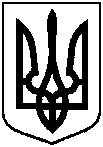 Про зміну цільового призначення та надання Віжунову Василю Івановичу у власність земельної ділянки за адресою: м. Суми, Гаражно-будівельний кооператив «Україна-2», вул. Ковпака, ділянка № 33, ряд 5,  площею 0,0038 га